GENESEE TOWNSHIP REGULAR BOARD MEETING MINUTESAugust 10, 2021The meeting was called to order 6:00 p.m. by Supervisor Eashoo. All present gave Pledge of Allegiance to the Flag.Present: Eashoo, Bates, Sorensen, Burrus, Jean, Witte and Atty. CareyAbsent: SuttonAlso present were 19 community membersMoved by Bates supported by Burrus to approve the agenda as presented. Vote taken. All yes. Motion carried.Moved by Bates supported by Burrus to approve the minutes of the July 13, 2021 regular board meeting without corrections. Vote taken. All yes. Motion carried.PUBLIC COMMENTSAbigail Shock expressed her concerns about the Ajax Asphalt Plant that has plans to open on Energy Dr. - Industrial Development District.Delores Earl - 5087 Dennis St. expressed her concerns regarding the medical marijuana caregiver operation that is located on Dennis St.Mary Lorenz - 5096 Dennis St. expressed her concerns regarding the medical marijuana caregiver operation that is located on Dennis St.Rose Banno - 5076 Dennis St. expressed her concerns regarding the medical marijuana caregiver operation that is located on Dennis St.Mary Banks - 5057 Dennis St. expressed her concerns regarding the medical marijuana caregiver operation that is located on Dennis St.Doreen Blosser - 5095 Dennis St. expressed her concerns regarding the medical marijuana caregiver operation that is located on Dennis St.Chris Burcar - 5067 Dennis St. expressed his concerns regarding the medical marijuana care giver operation that is located on Dennis St. He also is concerned about the crimes that it will bring to the neighborhood.Barry Turkovics - 4407 Crosby Rd. expressed his concerns regarding the blight and tall grass at the property next to his. He would like to see the property cleaned up.Township Attorney- Leo Carey explained the Medical Marijuana Act and the limitations the Township has in trying to enforce and regulate Caregiver grow operations. He also stated that the Township is looking into creating Ordinances that will help regulate caregiver grow operations in residential areas.Chief of Police - Phil Hart assured residents the Police Department would be patrolling Dennis St. on a regular basis and encouraged residents to call 911 if they see any suspicious activity.CLERKMoved by Bates supported by Burrus to table used car license for one year for Kearsley Auto Brokers 5263 N. Genesee Rd. Discussion - Personal property taxes have not been paid.  Roll call vote: All yes. Motion carried.Moved by Sorenson supported by Jean to approve Peddlers permit for Vasquez Food Truck which will be located at a permanent location - 5538 Richfield Rd. No discussion. Roll call vote: All yes. Motion carried.SUPERVISORMoved by Bates supported by Burrus to accept resignation of Jim Thomas from Board of Review. No discussion. Roll call vote: All yes. Motion carried.Moved by Bates supported by Burrus to approve the appointment of Raymond Lee to the Board of Review. No discussion. Roll call vote: All yes. Motion carried.Moved by Sorenson supported by Bates to approve appointment of Charles Wade to the Planning Commission. Appointment will expire January 1, 2024. Roll call vote: All yes. Motion carried.Moved by Sorenson supported by Bates to approve wage adjustment for Ordinance Enforcement Officer Thomas Hosie to $25 per hour effective 8-5-21. Roll call vote: All yes. Motion carried.Moved by Bates supported by Sorenson to approve the creation of a Building and Grounds Committee. Discussion - Supervisor Eashoo requested that 3 Board members be on the committee. Sorenson, Bates and Witte volunteered. Roll call vote: All yes. Motion carried.Moved by Bates supported by Sorenson to approve first reading of Ordinance No. 612 - Rezoning of vacant parcel #11-27-200-049 from R-1 Single Family to R-3 Multiple Family Residential. Roll call vote: All yes. Motion carried.3Moved by Bates supported by Burrus to approve hiring Christopher Little as a firefighter for Station #1 pending completion of pre employment qualifications. Roll call vote: All yes.Motion carried.Moved by Bates supported by Sorenson to  approve hiring Dylan Stapp as a firefighter for Station #1 pending completion of pre employment qualifications. Roll call vote: All yes. Motion carried.TREASURERMoved by Sorensen supported by Witte to approve bill list dated August 10, 2021 in the amount of $615,062.19 and the presentation of Financial Statement. Discussion held. Roll call vote: All yes. Motion carried.COMMUNITY DEVELOPMENTMrs. Witte gave a report.FIRE COMMITTEEMr.   Burrus stated no meeting was held.POLICENo meeting was held.PUBLIC COMMENTChris Burcar - 5067 Dennis St. expressed his concerns about the crimes marijuana brings to neighborhoods. He also thanked the Board for understanding his concern and hoped that the Board moves forward in creating an Ordinance to regulate caregivers.Genesee Township Chief of Police - Phil Hart stated that he received a statement from a community member regarding a motorcycle/vehicle accident where Officer Ken Chase went above and beyond his duties handling this accident. Chief Hart also received a statement regarding Rookie Officer Ray Karpuk and his handling of a rollover accident. Officer Karpuk also went above and beyond his duties in helping the trapped driver until the extraction team arrived.Meeting adjourned by consensus at 7:05 p.m.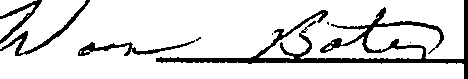 WayneBaz:=8erk 	yf-£Daniel Eashoo, Supervisor